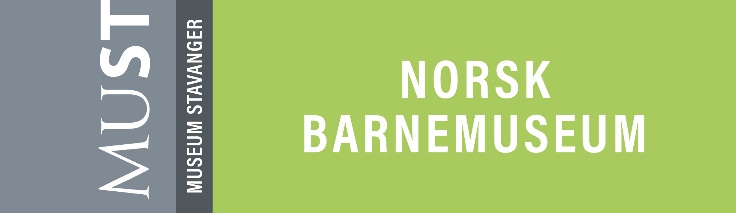 Skam, ekskludering og drømmer: Norsk Barnemuseum formidler ansiktene og historiene bak barnefattigdommenOver 3000 barn lever i lavinntektsfamilier i Stavanger, 3000 blant rundt 100 000 barn i hele Norge. Våre funn viser at alle vet at disse barna finnes, men vi vet ikke hvem de er. Det er fordi de gjør alt de kan for å holde det skjult. Forskerne ved Norsk Barnemuseum i Stavanger formidler nå noen av deres historier visuelt fra onsdag 5. juni.  -Det er noen modige ungdommer som har stilt opp, som har gitt oss ny innsikt. Det blir nye måter å se ting på. Man blir berørt. Det blir så mye mer nært, forteller forsker Hege Stormark.Skam og ekskluderingBarnefattigdommen har økt i Stavanger, der mange unge kjenner skam og bruker mye krefter til å stå i hverdagen. Man snakker om dugnad i skolen når man reiser på skoletur, men hva med de som ikke har foreldre som kan bidra? Hva med foreldre som ikke kan betale giroen til doruller på 3000 kroner?Hva kan vi som medmennesker gjøre for å løse situasjoner der enkelte ikke har nok penger til å delta? Disse og flere spørsmål vil du finne refleksjoner på i den nye utstillingen om hvordan det er å ha for lite penger i verdens rikeste land. Forskerne Mette Tveit og Hege Stormark ved Norsk Barnemuseum har fått ungdom i tale om hvordan barn og ungdommer faktisk har det i lavinntektsfamilier. Rundt 200 elever ved seks skoler i Stavanger har bidratt i arbeidet. Funnene har blitt til utstillingen «Vokse opp i verdens rikeste land». Utstillingen åpner onsdag 5. juni klokka 15.00 og varer til høsten 2020.Med denne utstillingen håper vi å få belyst et viktig tema som kan reise viktige debatter videre. Utstillingen er støttet av Norsk Kulturråd. Selve utstillingen vil bli åpnet av elever fra Bergeland vgs. Det populære bandet TØFL spiller. Unge skuespillere opptrer som Sahra, Leo og Silje, Internasjonal cafè sørger for god mat og Norsk Kulturråd kommer.Det handler om ungen i gata, men som de fleste ikke vet hvem er. Derfor forholder ikke folk seg til problematikken. Vi håper utstillingen berører og kan bidra til å skape en forandring, sier Mette Tveit. For mer informasjon, ta kontakt med: Mette Tveit, konservator og forsker: Mobil: 977 17 387Mette.tveit@museumstavanger.noHege Stormark, konservator og forsker: Mobil: 415 19 890Hege.stormark@museumstavanger.no